ИССЛЕДОВАНИЕ ТЕМПЕРАТУРНЫХ ПАРАМЕТРОВ КАБЕЛЬНЫХ ЛИНИЙ ПРИ РАЗЛИЧНЫХ УСЛОВИЯХ ЭКСПЛУАТАЦИИЦицонь Иван Ивановичмагистрант, кафедра электроснабжение промышленных предприятийКазанский государственный энергетический университетРФ, г.КазаньE-mail: honey.roditel@mail.ruГрачева Елена Ивановнанаучный руководитель, док.техн.наук, проф., Казанский государственный энергетический университетРФ, г.КазаньINVESTIGATION OF TEMPERATURE PARAMETERS OF CABLE LINES UNDER VARIOUS OPERATING CONDITIONSTsitson Ivan Ivanovichstudent, Department of Power supply of industrial enterprisesKazan State Power Engineering UniversityRussia, KazanE-mail: honey.roditel@mail.ruGracheva Elena IvanovnaScientific supervisor, Doctor of Technical Sciences, Professor, Kazan State Power Engineering UniversityRussia, KazanАННОТАЦИЯДанная статья содержит метод расчета температуры кабельных линий при различных условиях прокладки и эксплуатации. ABSTRACTThis article contains a methodology for calculating the temperature of cables and the implementation of an assessment of the thermal impact on the rate of aging of insulation. Ключевые слова: кабельные линии, температурные параметры, коэффициент загрузки.Keywords: cable lines, temperature parameters, load factor.В нашей стране и за рубежом большое распространение получили кабельные линии 0,4кВ и 6(10)кВ в качестве ключевых средств для передачи электроэнергии до конечных потребителей или ее распределения по пунктам. Но зачастую, срок службы у кабелей не доходит до заявленных 30-40 лет, так как влияние температурных факторов и превышение допустимой нагрузки увеличивают скорость старения изоляции.Проведение расчетов по температуре кабельных линий при различных условиях эксплуатации, а именно при прокладке на воздухе, в земле и в трубах при различной температуре окружающего воздуха позволит более детально рассмотреть степень нагрева кабельных линий.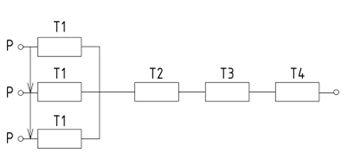 Рисунок 1. Тепловая схема трехжильного кабеляP – потери в жилах кабеля;T1 – тепловое сопротивление между одной жилой и оболочкой;T2 – тепловое сопротивление между оболочкой и броней;T3 – тепловое сопротивление наружного защитного покрытия;T4 – тепловое сопротивление среды, окружающей кабелей.Расчеты температур кабелей будем производить по следующей формуле:tж – температура жилы кабеля, °C;Pж – потери мощности в кабеле, Вт;ρт – удельное тепловое сопротивление, К·м/Вт;da – наружный диаметр, мм;r1 – радиус окружности, описанной вокруг жил, мм;ti – толщина изоляции между жилами, мм;F2 – тепловой коэффициент;tокр. – температура окружающей среды, °C;Таблица 1. Таблица по результатам тепловых сопротивлений для кабелей с БПИРисунок 2. Температурная характеристика бронированных кабелей с одинаковыми параметрами с разными материалами жил при различных условиях прокладкиТаблица 2. Таблица по результатам тепловых сопротивлений для кабелей с ПВХ изоляциейРисунок 3. Сравнительная характеристика кабелей с ПВХ изоляцией с одинаковыми параметрами с разными материалами жил при различных условиях прокладкиНа основе проведенных расчетов можно сделать вывод, что кабели, проложенные воздухе, имеют более низкую температуру, чем кабели, которые проложены в земле в трубе, так как при открытом способе прокладки тепло рассеивается лучше и теплообмен с окружающей средой более эффективный.Список литературы:В.С. Дмитревский. Расчет и конструирование электрической изоляции: Учебное пособие для вузов. - М.: Энергоиздат, 1981. - 392с.Основы кабельной техники. Под.ред. И.Б.Пешкова. Издание 2-е, переработанное и дополненное. М.: 2009.С.Е.Глейзер Выбор электрических характеристик пропитанной маслом бумаги для расчета кабелей. Электротехническая промышленность. Серия «Кабельная техника», 1975, №9, с1-2.С.Д.Холодный, Э.Т.Ларина, В.М.Леонов. Конструирование изоляции кабельных изделий. Учебное пособие для вузов. - М.: МЭИ, 1988г., 59с.ТУ 16.К71-268-98. Провода самонесущие изолированные типа "Аврора".Марка кабеляСпособ прокладкиT1К·м/ВтT2К·м/ВтT3К·м/ВтT4К·м/ВтВБбШвЗемля0,0760,0280,050,84ВБбШвЗемля+труба0,0760,0280,051,03АВБбШвЗемля0,0760,0280,050,84АВБбШвЗемля+труба0,0760,0280,051,03Марка кабеляСпособ прокладкиT1К·м/ВтT2К·м/ВтT3К·м/ВтT4К·м/ВтВВГВоздух0,04800,0540,8ВВГЗемля+труба0,04800,0541,03АВВГВоздух0,04800,0540,8АВВГЗемля+труба0,04800,0541,03